Lesson 1 Project: Designing A New Delaware mall(due 9/23)Requirements:Present the mall to class in any way that you prefer, for example, PPT slides, video, paper drawing, or computer graphsPresentation: about 3 minutesPresent it only in Chinese - LOOK FOR LANGUAGE HELP FROM YOUR PARENTS OR FRIENDS, OR DICTIONARY! Use as much language possible they have learned in previous years and in our current lessons.Be creative and have fun!Content to include:Name of the mallThe overall layout and different parts of the mallExciting features of the mall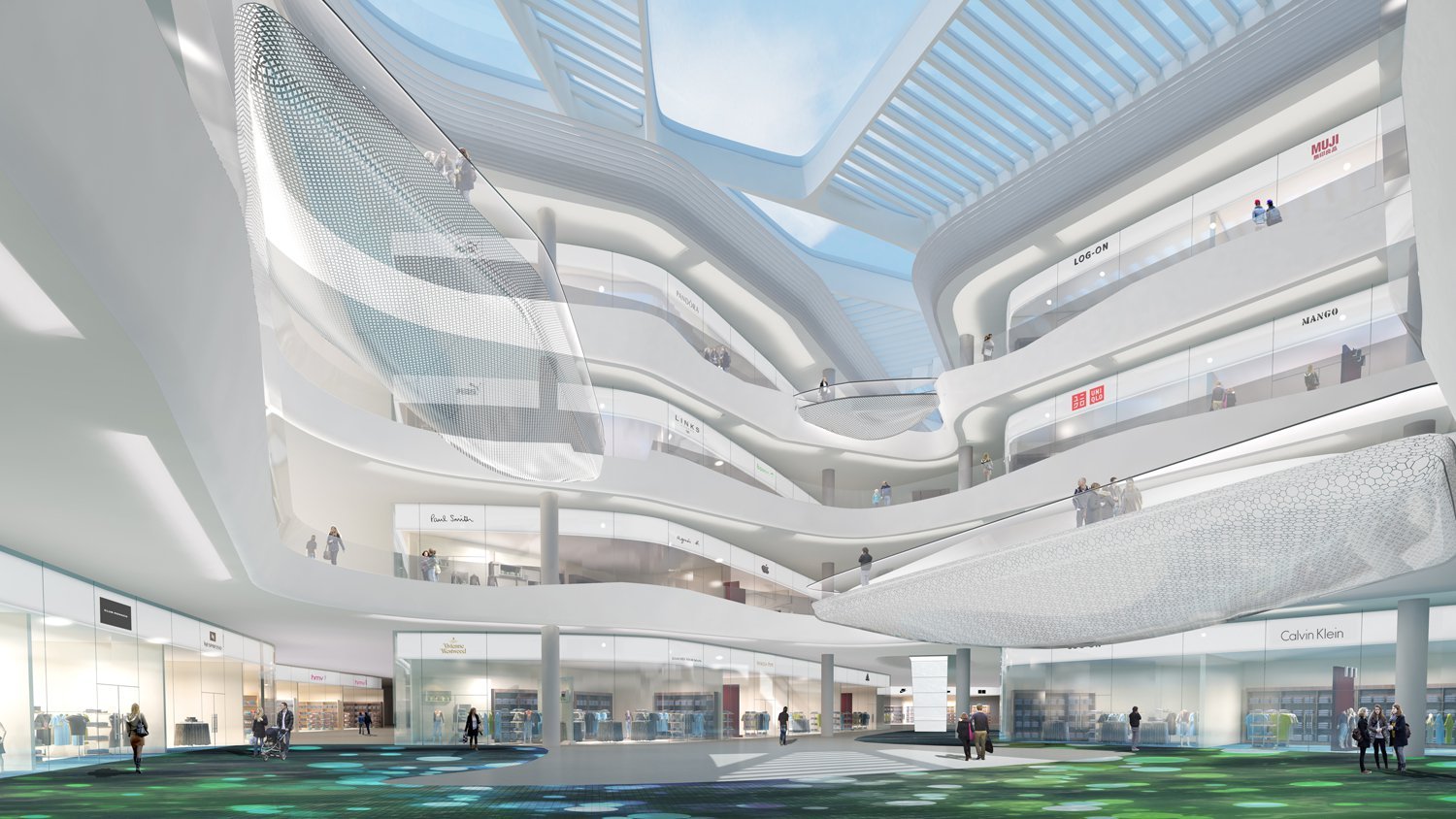 You could choose to present on one of the two days9/23 and 9/30Share with me your presentation via google doc ahead of time if you choose to use PPT or video format. 语言参考: ( some examples but not limited to all following)词汇：百货公司购物中心皮包点鞋店专卖店电扶梯试衣间服装店玩具店化妆品专柜紧急出口珠宝店小吃街宽广的休闲区梅西百货公司折扣区句型：…商场是特拉华州最大最好的购物中心。它包括… 个大的宝货公司和…家不同的专卖店百货公司里有…很多商店都标示了不同的折扣…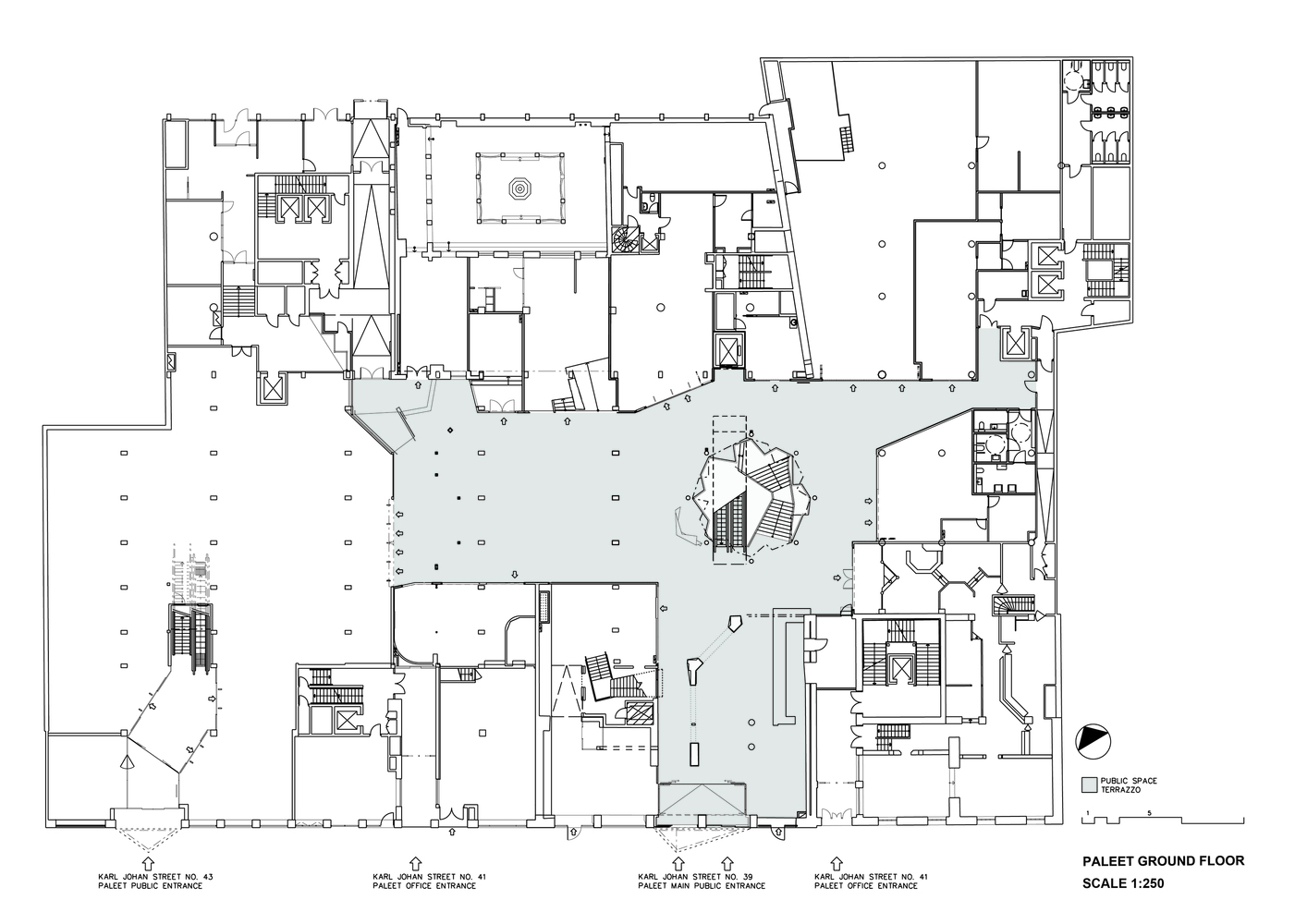 